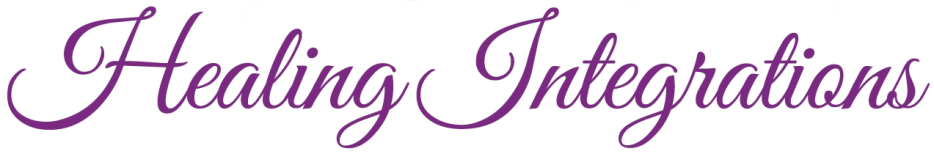 New Patient Form (can be filled out online and printed)Name:      Social Security Number:       Driver’s License Number:       Exp.      Address:      City:                                                              State:   	Zip:      Home Phone:	     			          Cell Phone:      Work Phone:      Email:      Birth Date:       	Age:    	Sex: M  F Are you under 18 years of age? Yes  No Emergency Contact:       Phone Number:      Referring Doctor:       Phone Number:      Primary Care Physician:       Phone Number:      Primary Insurance:       Phone Number:      ID Number:      		Group #:      Secondary Insurance:       Phone Number:      ID Number:      		Group #:      Was the injury work related? Yes  No Area(s) receiving treatment:      Whom may we thank for referring you?      CONSENT FOR TREATMENT OF A MINOR: As a parent and/or legal guardian, I authorize Healing Integrations to treat the minor named above while I am present, or while I am not present.Parent/Legal Guardian Signature:                                                                           Date:      ASSIGNMENT OF INSURANCE BENEFITS: I hereby authorize Healing Integrations Physical Therapy to furnish information to insurance carriers concerning this treatment.Parent/Legal Guardian Signature:                                                                           Date:      